Серия МТ № 18049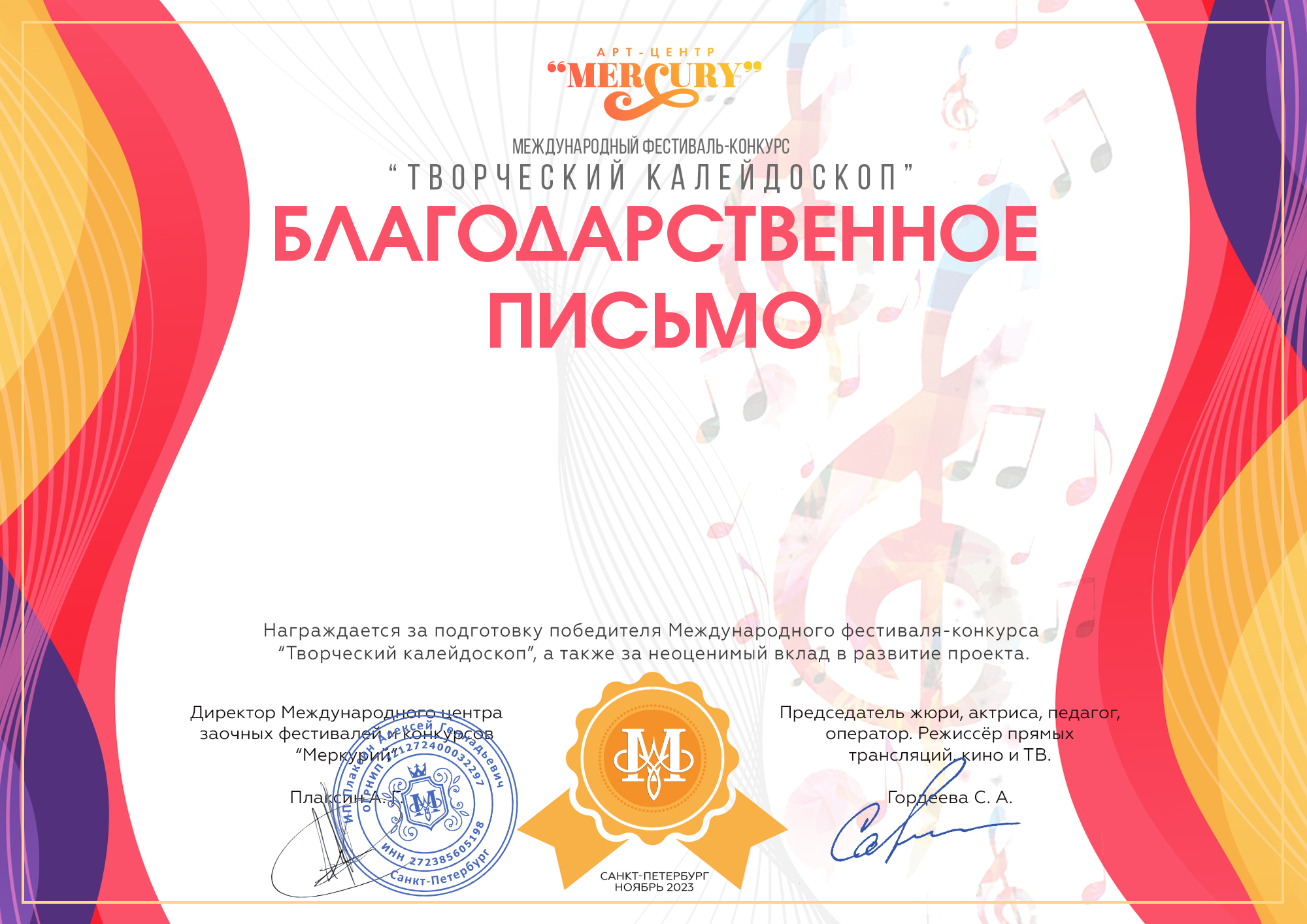 Наталья Малафеевская(МБУК и Т «НЭЦ Пожарище, Вологодская область, д.Пожарище)